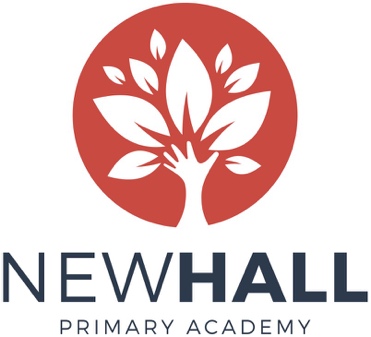 Phase Leader (Early Years) VacancyOverviewAre you an outstanding Early Years Practitioner? Do you want to take the next step in your career and move into a leadership position?  Have you got drive and vision to set up an Early Years phase from scratch?  If so, we would love to hear from you!  At Newhall Primary Academy we are looking for a Phase Leader for Early Years who will oversee all aspects of the Early Years phase. We are looking for someone who is up for a challenge and wants to get stuck in with all aspects of our academy life! About usNewhall is a brand-new, state of the art academy on the Newhall development in Harlow, which is being built with the capacity for 420 children. The school will initially have an intake of 60 children. It will then grow year-on-year until it reaches full capacity.The academy now has a Headteacher who is looking to appoint permanent staff to open the academy with and join her in being part of the unique opportunity to build and grow the school from its infancy.  There is no doubt about it, setting up the academy from scratch will take vision, dedication and hard-work, but being part of that exciting and rare journey will be very rewarding to see the academy take shape over the next few years.  To see more information about the school, please visit our website:  About the roleAs a member of the academy’s Senior Leadership Team, a Phase Leader will participate in the strategic leadership and management of the academy and will be responsible for the quality of teaching and learning across the phase they lead, as well as overseeing the effective management of academy resources within the phase. The position will oversee a team of people within the phase and be responsible for performance appraisal and standards across the board.  Phase Leaders will also be responsible for a whole-school core subject area (Reading, Writing, Mathematics or Science) and work across the school to lead this specific subject.  A large part of the Phase Leader role will include coaching and mentoring staff within the phase to ensure that teaching and learning is at least good or outstanding.  The role will grow and adapt with the academy over the coming years, and so the Phase Leader will need to be prepared for aspects of change and development as pupil and staff numbers increase over time.  The post will be a class-based role with non-contact time provided to allow leadership responsibilities to be fulfilled, in addition to PPA. We would like someone to join us for September 2018, and we are also willing to remunerate a candidate who is able to support us during the summer holidays to set up the building in readiness for opening in September.  Ultimately, you will be responsible for overseeing all aspects of the Early Years phase.  Over time, the Phase Leader will have a number of roles that report into them as the role expands, including other support staff and teachers.  What we’re looking for:We are looking for a good and outstanding classroom practitioner within the Early Years who may already have some leadership experience within their setting, or someone who is ready to take the next step in their career.  You will be someone who is highly driven and motivated, has an eye for detail, and can work flexible and creatively.  

The successful candidate will have:
- The motivation to achieve the very best for the children in our care and be relentless in the pursuit of excellence 
- Excellent inter-personal and leadership skills as well as the ability to inspire and challenge colleagues
- Proven experience as an effective good and outstanding classroom teacher
- Experience of working with children of different ages within the Early Years
- Have the ability to lead aspects of school improvement and ensure that all children are given opportunities to excel 
- Excellent communication skills and a good sense of humour

In return we can offer:
- A firm commitment to you and your professional development
- Friendly, supportive, enthusiastic and hardworking colleagues, staff and Governors 
- A growing learning community 
- Encouragement to develop new ideas and the opportunity to make a real difference-Coaching and mentoring from the academy’s Headteacher-Fantastic trust-wide CPD opportunities -Vast opportunities for career progressionHow to applyWe hope you will take the time to find out more about our new academy and experience our warm welcome. For further information about the role, or to arrange an informal discussion, please contact Debbie Gayler, Headteacher at head@newhallacademy.org or telephone 07785 445432.Completed applications should be sent via e-mail to head@newhallacademy.org by 23rd February 2018 Short-listed candidates will be invited for interviews w/c Monday 5th March 2018. Newhall Primary Academy is committed to safeguarding and promoting the welfare of children, young people and vulnerable adults and expects all staff and volunteers to share this commitment. The successful applicant will be subject to an enhanced DBS check.Post Title: Phase Leader (Early Years)Contract type:Permanent  Location:Newhall Primary AcademyWorking hours:Full-timeStart date:  1st September 2018 but with an arrangement to begin in August 2018 in order to prepare the new building for use in September.  Salary:Main/Upper Pay Scale + TLR 2 